2018年上海市社区体育联盟赛竞赛申办办法指导单位：上海市体育局主办单位：上海市社区体育协会承办单位：各申办单位（俱乐部）竞赛时间：2018年4月——11月竞赛项目与场次：2018年上海市社区体育联盟赛共计40场，协会将根据申报情况择优入取：（一）规定项目9场：1、2018年上海市社区体育联盟赛“李宁杯”XX社区羽毛球分站赛（3场）2、2018年上海市社区体育联盟赛“李宁杯”社区羽毛球总决赛（1场）3、2018年上海市社区体育联盟赛XX社区KT足球预选赛（3场）4、2018年上海市社区体育联盟赛社区KT足球总决赛（1场）5、2018年上海市社区体育联盟赛XX社区花样跳绳比赛（1场）（二）自选项目31场：各社区体育健身俱乐部可根据自身特色，向市社区体育协会申报承办规定项目之外的联盟赛事（不含广场舞比赛）。也可以和资料汇编首末彩色页中的赛事公司、市级单项体育协会合作社区体育比赛，共同申报社区体育联盟赛。如：“爱在每步，社区健康跑”、西可健身气功比赛等。运动员资格：（一）参赛运动员年龄原则上不得超过70周岁，并且没有不适宜运动的疾病或病史（如心脏病、高血压等）。各单项竞赛委员会可根据项目特点酌情调整。（二）凡属运动队在编或退役未满3年的运动员、教练员不得参加本人从事的项目比赛（包括职业俱乐部运动员、教练员）。（三）每项赛事中运动员能且只能代表一支队伍参赛。禁止在同一项赛事中，以不同参赛队的名义多次参赛。申办要求及办法申办要求：“上海市社区体育联盟赛”项目不能与“上海城市业余联赛”合并举办。若合并举办将无法获得相应补贴，无法参与联盟赛考核。各申办单位须为在民政注册的社会组织，原则上以社区体育健身俱乐部（协会）名义承接赛事。申办单位的账户可开具电子发票。每个社区体育健身俱乐部只能申请一场“上海市社区体育联盟赛”。4、原则上每项赛事的参赛社区不少于20个。各项参赛队伍可以是社区俱乐部/协会名义参赛，也可以发动社区内企事业单位参加或自由组队。5、社区体育健身俱乐部/协会参赛队获优先报名权。自由报名或社会报名队伍以团队代表/领队身份证上住址所在街镇为依据，代表该街镇参赛。参赛队报名表请注明代表哪个街镇/俱乐部/协会参赛。6、各承办赛事的体育俱乐部可根据赛事项目酌情收取报名费。鼓励各承办单位为参赛运动员购买保险，并在赛前与队伍或个人签订协议书。7、鼓励承办方吸引社会力量参与和支持赛事。各承办单位拥有该项赛事冠名权，社区体育联盟赛总冠名权归上海市社区体育协会。8、赛事结束后15个工作日内，承办方应当提交以下材料作为年底评比、赛事奖励和宣传报道的评比资料：（1）赛事小结1份；（2）赛事照片;（3）赛事简报；（4）秩序册、成绩册各1份（纸质）；（5）赛事经费收支明细（含赞助和实物赞助、经费来源）、（6）媒体宣传报道截图/网址。快递地址：杨浦区控江路2063号五环大厦（西座）907室，联系人：黄敏联系电话：55900597。电子版发送至邮箱：shequtiyuxiehui@163.com。（二）申办办法：1、各申办俱乐部可自行登录上海市社区体育协会官方网站（http://sccsa.org.cn/resources_492.html）资料下载板块内下载申报表格。2、各申办单位请按要求填写申办表格的内容，并于4月5日前将加盖公章后的申报表（纸质）快递至杨浦区控江路2063号五环大厦（西座）907室，黄春颖收，55900597。3、上海市社区体育协会将于4月初组织专家对各申报书进行评审和筛选，并于4月中旬在“上海社区体育”官网上公示评估结果。（三）评比办法举办和参与上海市社区体育联盟赛都将纳入年底的2018年度上海社区体育年度考评中。分值与年度优秀社区体育健身俱乐部奖和年度社区体育联盟赛优秀组织奖有关。规定项目合作方式（详见上海市社区体育协会qq群文件）1、2018年上海市社区体育联盟赛“李宁杯”XX社区羽毛球比赛①活动组织：指导单位：上海市体育局主办单位：上海市社区体育协会承办单位：上海市XX社区体育健身俱乐部/协会          上海允方科技有限公司、运动365赞助单位：李宁体育用品有限公司②比赛时间：分站赛：2018年5月-10月总决赛：2018年11月③比赛项目：羽毛球团体赛和单项赛④比赛场次：3场分站赛，1场总决赛⑤比赛规模：分站赛和总决赛单场不少于300人。⑥合作方式：服务回报：上海允方科技有限公司为俱乐部/协会提供有价服务；办赛机构：分站赛和总决赛申办单位和企业代表组建临时竞委会；参赛招募：申报俱乐部/协会优先报名，运动365协助招募；赞助服务：4站比赛奖品赞助；比赛用球全程赞助等；赞助权益：冠名称谓；背景板赞助商露出；现场摆放展位和展示牌等；公司服务：运动365公司签约的明星出席比赛或活动；提供全程直播；公司宣传渠道合作宣传赛事（优酷，爱奇艺，腾讯，运动365，蜂动、先锋乒羽、章鱼等媒体平台）等；联系电话：施昀亮186216894562、2018年上海市社区体育联盟赛XX社区KT足球比赛①活动组织：指导单位：上海市体育局主办单位：上海市社区体育协会承办单位：上海市XX社区体育健身俱乐部/协会          上海恒豪文化传播有限公司（KT足球）②比赛时间：海选赛：6-7月总决赛：7月下旬③比赛场次：3场预选赛，1场总决赛（淘汰赛）④比赛组别：U8组：6-8岁；U10组：9-10岁；附加活动：足球技能测评（每人30秒，不计入比分）⑤比赛规模：3场预选赛，每场招募2个组别各20支队伍，每队为2人。预选赛三场晋级5支*2组、5支*2组、6支*2组队伍进入决赛。决赛共计16支*2组别队伍数，进行淘汰制比赛，各组别前三名获得奖项。每场比赛约3小时。⑥合作方式：服务回报：上海恒豪文化传播有限公司为俱乐部/协会提供有价服务；办赛机构：淘汰赛和总决赛申办单位和企业代表组建临时竞委会；参赛招募：参赛运动员由俱乐部/协会招募；公司服务：提供裁判1-2名；比赛专用场地1-2块；协助完成比赛方案；培训比赛执行方式；提供比赛操作系统；提供晋级队伍小礼品；联系电话：陈荣138017164973、2018年上海市社区体育联盟赛XX社区花样跳绳比赛①活动组织：指导单位：上海市体育局主办单位：上海市社区体育协会承办单位：上海市XX社区体育健身俱乐部/协会          上海市花样跳绳协会          上海跃动文化传播有限公司②比赛时间：社区自定③比赛项目：花样跳绳（具体小项如下）④比赛场次：1场⑤比赛规模：每支队伍12人以上，至少2名女生；⑥合作方式：服务回报：上海跃动文化传播有限公司为俱乐部/协会提供有价服务；办赛机构：申办单位和企业代表组建临时竞委会；参赛招募：申报俱乐部/协会优先报名，跃动公司协助招募；公司服务：上海跃动文化传播有限公司协助完成比赛方案；提供比赛裁判；有价提供花样跳绳培训等；联系电话：李胜席13585954497本规程解释权归上海市社区体育协会所有。未尽事宜另行通知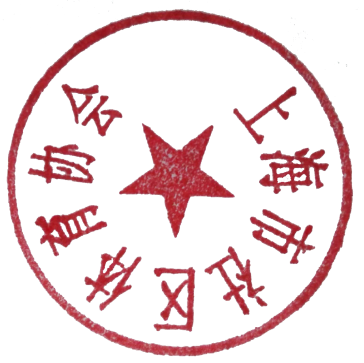 上海市社区体育协会2018年3月上海市社区体育联盟赛赛事承办申报表（2018年度）单位名称：___________________________申办项目:____________________________法定代表人:_________________________申请日期:   2018    年     月   日上海市社区体育协会制序号组别项目（人数）甲组甲组乙组乙组丙组丙组序号组别项目（人数）男女男女男女130秒单摇跳（4人）☆☆☆☆☆☆230秒双摇跳（4人）☆☆☆☆☆☆34x30秒单双摇接力跳（2男2女）☆☆☆☆☆☆43分钟10人长绳8字跳（至少有一名异性）☆☆☆☆☆☆5规定动作（12人男女不限）☆☆☆☆☆☆6集体自编（8-16人男女不限）☆☆☆☆☆☆合计（6项24金）合计（6项24金）8金8金8金8金8金8金单位名称单位名称所属区县所属区县法定代表人法定代表人地址地址开户银行开户银行银行帐号银行帐号联系人联系人电话电话邮箱邮箱传真传真近三年举（承）办赛事活动情况近三年举（承）办赛事活动情况近三年举（承）办赛事活动情况近三年举（承）办赛事活动情况近三年举（承）办赛事活动情况近三年举（承）办赛事活动情况近三年举（承）办赛事活动情况近三年举（承）办赛事活动情况序号赛事（活动）名称赛事（活动）名称时间地点地点级别人数例1长三角龙狮对抗赛长三角龙狮对抗赛2016.5源深体育馆源深体育馆市级以上2000例2“多力杯”广场舞总决赛“多力杯”广场舞总决赛2016.10闵行体育馆闵行体育馆市级1000申请承办赛事活动方案申请承办赛事活动方案申请承办赛事活动方案申请承办赛事活动方案申请承办赛事活动方案申请承办赛事活动方案申请承办赛事活动方案申请承办赛事活动方案本次申办赛事具体主承办单位、比赛时间、比赛规模、计划安排、赛事特色、报名费、赛事预算、宣传方案、赞助方案等，可另附页本次申办赛事具体主承办单位、比赛时间、比赛规模、计划安排、赛事特色、报名费、赛事预算、宣传方案、赞助方案等，可另附页本次申办赛事具体主承办单位、比赛时间、比赛规模、计划安排、赛事特色、报名费、赛事预算、宣传方案、赞助方案等，可另附页本次申办赛事具体主承办单位、比赛时间、比赛规模、计划安排、赛事特色、报名费、赛事预算、宣传方案、赞助方案等，可另附页本次申办赛事具体主承办单位、比赛时间、比赛规模、计划安排、赛事特色、报名费、赛事预算、宣传方案、赞助方案等，可另附页本次申办赛事具体主承办单位、比赛时间、比赛规模、计划安排、赛事特色、报名费、赛事预算、宣传方案、赞助方案等，可另附页本次申办赛事具体主承办单位、比赛时间、比赛规模、计划安排、赛事特色、报名费、赛事预算、宣传方案、赞助方案等，可另附页本次申办赛事具体主承办单位、比赛时间、比赛规模、计划安排、赛事特色、报名费、赛事预算、宣传方案、赞助方案等，可另附页赛事的组织、安全保卫计划及应急预案赛事的组织、安全保卫计划及应急预案赛事的组织、安全保卫计划及应急预案赛事的组织、安全保卫计划及应急预案赛事的组织、安全保卫计划及应急预案赛事的组织、安全保卫计划及应急预案赛事的组织、安全保卫计划及应急预案赛事的组织、安全保卫计划及应急预案针对本次申办赛事具体组织、安保及应急预案，可另附页。针对本次申办赛事具体组织、安保及应急预案，可另附页。针对本次申办赛事具体组织、安保及应急预案，可另附页。针对本次申办赛事具体组织、安保及应急预案，可另附页。针对本次申办赛事具体组织、安保及应急预案，可另附页。针对本次申办赛事具体组织、安保及应急预案，可另附页。针对本次申办赛事具体组织、安保及应急预案，可另附页。针对本次申办赛事具体组织、安保及应急预案，可另附页。所属街道审核意见所属街道审核意见签字：年月日签字：年月日签字：年月日签字：年月日签字：年月日签字：年月日（以下各申办单位不必填写）（以下各申办单位不必填写）（以下各申办单位不必填写）（以下各申办单位不必填写）（以下各申办单位不必填写）（以下各申办单位不必填写）（以下各申办单位不必填写）（以下各申办单位不必填写）专家组评审意见专家组评审意见